АДМИНИСТРАЦИЯДУБОВООВРАЖНОГО СЕЛЬСКОГО ПОСЕЛЕНИЯСВЕТЛОЯРСКОГО МУНИЦИПАЛЬНОГО РАЙОНА ВОЛГОГРАДСКОЙ ОБЛАСТИП О С Т А Н О В Л Е Н И Еот 15.03.2010года                                 №14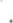 Об утверждении Перечня должностей муниципальной службы администрации Дубовоовражного сельского поселения Светлоярского муниципального района, при назначении на которые граждане и при замещении которых муниципальные служащие администрации Дубовоовражного сельского поселения Светлоярского муниципального района обязаны предоставлять сведения о своих доходах. об имуществе и обязательствах имущественного характера, а так же сведения о доходах, об имуществе и обязательствах имущественного характера своих супруги (супруга) и несовершеннолетних детейВ соответствии с пунктом 3 Указа Президента Российской Федерации от 18 мая 2009 г. N 559 «О представлении гражданами, претендующими на замещение должностей федеральной государственной службы, федеральными государственными служащими сведений о доходах, об имуществе и обязательствах имущественного характера», решением Совета депутатов Дубовоовражного сельского поселения от 29.09.2006 г. № 19/38 «Об утверждении реестра муниципальной службы Дубовоовражного сельского поселения»ПОСТАНОВЛЯЮ:Утвердить прилагаемый Перечень должностей муниципальной службы администрации Дубовоовражного сельского поселения Светлоярского муниципального района, при назначении на которые граждане и при замещении которых муниципальные служащие администрации Дубовоовражного сельского поселения Светлоярского муниципального района обязаны предоставлять сведения своих доходах об имуществе и обязательствах имущественного характера, а также сведения о  доходах, об имуществе и обязательствах имущественного характера своих супруги (супруга) и несовершеннолетних детей (далее — Перечень должностей).Контроль над исполнением настоящего постановления оставляю за собой.Глава Дубовоовражного сельского поселения                                       Т.И.ГутороваПриложение к постановлению администрации Дубовоовражного сельского поселения Светлоярского муниципального района от 15.03.2010 года № 14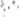 Перечень должностей муниципальной службы администрации Дубовоовражного сельского поселения Светлоярского муниципального района, при назначении на которые граждане и при замещении которых муниципальные служащие администрации Дубовоовражного сельского поселения Светлоярского муниципального района обязаны предоставлять сведения о своих доходах, об имуществе и обязательствах имущественного характера, а также сведения о доходах, об имуществе и обязательствах имущественного характера своих супруги (супруга) и несовершеннолетних детей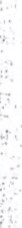 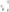 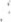 Группа должностейДолжностьСрок полномочийГлавная группа должностейГлавный специалист администрации, начальник отдела кадров и муниципальной службыНа неопределенный срокГлавная группа должностейГлавный специалист администрации, главный бухгалтер администрацииНа неопределенный срокВедущая группа должностейВедущий специалист администрации, бухгалтерНа неопределенный срокВедущая группа должностейВедущий специалист администрации, по управлению муниципальным имуществом и земельными ресурсамиНа неопределенный срок